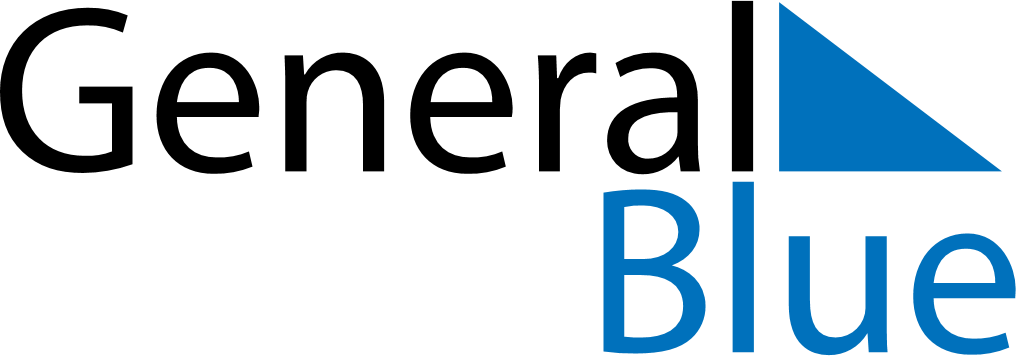 January 2020January 2020January 2020January 2020ArmeniaArmeniaArmeniaMondayTuesdayWednesdayThursdayFridaySaturdaySaturdaySunday123445New Year’s DayPre-Christmas holidays678910111112Christmas Day131415161718181920212223242525262728293031Army Day